Цели консультативного пункта:- обеспечение единства и преемственности семейного и общественного воспитания; - оказание психолого-педагогической помощи родителям (законным представителям); - поддержка всестороннего развития личности детей, не посещающих ДОУ. Задачи консультативного пункта: - оказание психолого - педагогической помощи семьям;-  поддержки всестороннего воспитания, развития детей, не посещающих дошкольное образовательное учреждение; - оказание консультативной помощи родителям (законным представителям) по различным вопросам воспитания, обучения и развития ребенка дошкольного возраста;- обеспечение взаимодействия между государственным образовательным учреждением, реализующим общеобразовательную программу дошкольного образования, и другими организациями социальной и медицинской поддержки детей и родителей (законных представителей). Основные виды деятельности консультативного пункта: работа по созданию клиентской базы; проведение комплексного обследования (консультирование) детей по запросам родителей (законных представителей); проведение консультаций, семинаров для родителей (законных представителей) по повышению грамотности в вопросах образования и расширения представлений в сфере педагогических и специальных знаний.График работы консультативного пункта для родителей (законных представителей), воспитывающих детей дошкольного возраста на дому на 2023 - 2024 учебный год:Первый четверг каждого месяца 15 ч. 00 м. – 16.ч. 00 м.Наименование мероприятияСрокиОтветственные123Разработка нормативно-управленческих документов, нормативных материалов о содержании и структуре деятельности консультационного пунктаИюнь-июль2023 г.Старший воспитательИндивидуальное, групповое консультирование по запросу родителей (законных представителей)В течение годаВоспитателиДиагностика развития ребенка по запросу родителей (законных представителей)В течение годаПедагог-психологУчитель-логопедПроведение занятий с детьми по запросам родителей (законных представителей)В течение годаПедагог-психологУчитель-логопедВоспитателиКонсультация для родителей «Что должны знать родители, прежде чем отдать ребенка в детский сад»Октябрь 2023 г.Педагог психологПроведение круглого стола с родителями (онлайн вебинар) «Подготовка ребенка к детскому саду: условие успешной адаптации».Декабрь 2023 г.Воспитатель Отвечаем на ваши вопросы:— музыкальные способности;— познавательная сфера;— речевое развитиеВ течение годаВоспитательВечер вопросов и ответов (онлайн) «Влияние семейного воспитания на развитие ребенка».Январь 2024 г.ВоспитательМастер-класс «Мой друг мяч»Февраль 2024 г.Воспитатель Консультация «Агрессивноеповедение ребенка»Игры на развитие мелкой моторики рукиМарт 2024 г.Воспитатель  Мастер-класс  (онлайн)  «Речевое развитие детей дошкольного возраста».Апрель 2024 г.Учитель-логопед     Знакомство с воспитателями первых младших групп.Консультация «Тревожные и застенчивые дети»Май 2024 г.Педагог психологПраздник «День защиты детей».Июнь 2024 г.Воспитатели Консультации:«Организация домашней развивающей среды»Июль 2024 г.ВоспитательПодготовка отчетной документации, (составление плана работы на 2024/25 год)Август 2024 г.Старший воспитатель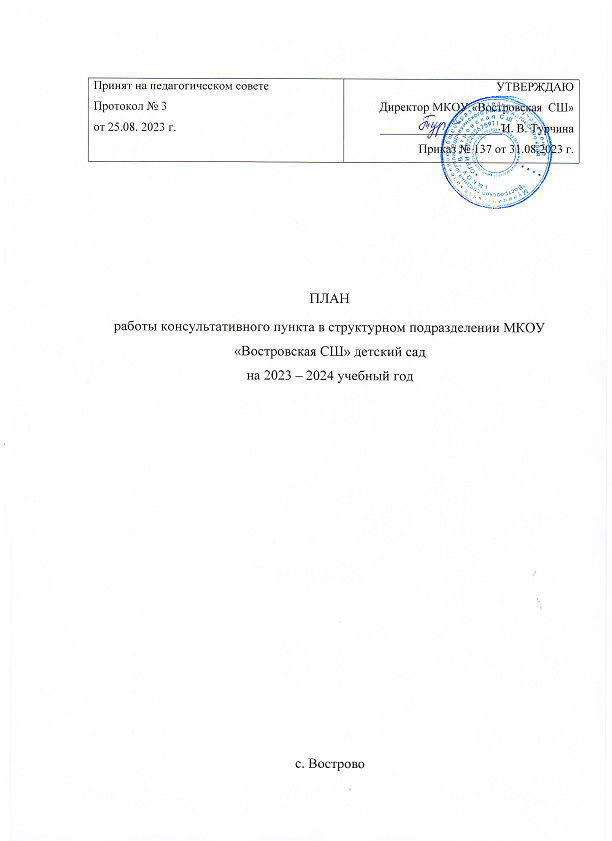 